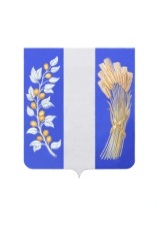 АДМИНИСТРАЦИЯ МУНИЦИПАЛЬНОГО ОБРАЗОВАНИЯ «БИЧУРСКИЙ РАЙОН» РЕСПУБЛИКИ БУРЯТИЯБУРЯАД УЛАСАЙ «БЭШҮҮРЭЙ АЙМАГ» ГЭҺЭН НЮТАГАЙ ЗАСАГАЙ БАЙГУУЛАМЖЫН ЗАХИРГААНПОСТАНОВЛЕНИЕ11 октября 2023 года                                                                                            № 646с. БичураО внесении изменений в постановление Администрации муниципального образования «Бичурский район» Республики Бурятия  от 25.04.2016 № 12 «Об утверждении Порядка уведомления о возникновении личной заинтересованности, которая приводит или может привести к конфликту интересов, муниципальными служащими Администрации муниципального образования «Бичурский район»В целях приведения муниципальных нормативных правовых актов в соответствие с федеральным законодательством, на основании предложения прокурора Бичурского района от 06.09.2023 № 02-22-2023/485-23-20810009,  представления прокурора Бичурского района от 08.09.2023 № 02-20-20-2023/Прдп230-23-20810009 Администрация МО «Бичурский район» РБ постановляет:Внести в постановление Администрации муниципального образования «Бичурский район» Республики Бурятия  от 25.04.2016 № 12 «Об утверждении Порядка уведомления о возникновении личной заинтересованности, которая приводит или может привести к конфликту интересов, муниципальными служащими Администрации муниципального образования «Бичурский район» (далее - Порядок) следующие изменения:Пункт 2. Порядка изложить в следующей редакции: 	«2. Под конфликтом интересов понимается ситуация, при которой личная заинтересованность (прямая или косвенная) лица, замещающего должность, замещение которой предусматривает обязанность принимать меры по предотвращению и урегулированию конфликта интересов, влияет или может повлиять на надлежащее, объективное и беспристрастное исполнение им должностных (служебных) обязанностей (осуществление полномочий).».Пункт 3. Порядка изложить в следующей редакции:«3. Под личной заинтересованностью понимается возможность получения доходов в виде денег, иного имущества, в том числе имущественных прав, услуг имущественного характера, результатов выполненных работ или каких-либо выгод (преимуществ) лицом, указанным в части 1 статьи 10 Федерального закона «О противодействии коррупции», и (или) состоящими с ним в близком родстве или свойстве лицами (родителями, супругами, детьми, братьями, сестрами, а также братьями, сестрами, родителями, детьми супругов и супругами детей), гражданами или организациями, с которыми лицо, указанное в части 1 статьи 10 Федерального закона «О противодействии коррупции», и (или) лица, состоящие с ним в близком родстве или свойстве, связаны имущественными, корпоративными или иными близкими отношениями.».В Порядке дополнить пунктом 16. следующего содержания:«16. Физическое лицо, в отношении которого Федеральным законом «О противодействии коррупции» и другими федеральными законами в целях противодействия коррупции установлена дисциплинарная ответственность за несоблюдение ограничений и запретов, требований о предотвращении или об урегулировании конфликта интересов и неисполнение обязанностей, освобождается от указанной ответственности в случае, если несоблюдение таких ограничений, запретов и требований, а также неисполнение таких обязанностей признается следствием не зависящих от него обстоятельств в порядке, предусмотренном статьей 13 Федерального закона «О противодействии коррупции». Соблюдение таких ограничений, запретов и требований, а также исполнение таких обязанностей должно быть обеспечено физическим лицом не позднее чем через один месяц со дня прекращения действия не зависящих от него обстоятельств, препятствующих соблюдению таких ограничений, запретов и требований, а также исполнению таких обязанностей, если иное не установлено федеральными законами.». Опубликовать (обнародовать) настоящее постановление районной газете  «Бичурский хлебороб», на информационных стендах Администрации МО «Бичурский район» РБ и разместить на официальном сайте муниципального образования «Бичурский район» в сети Интернет.Настоящее постановление вступает в силу со дня его официального опубликования.Контроль за исполнением настоящего постановления возложить на Председателя Комитета муниципальной службы и правового обеспечения Администрации МО «Бичурский район» РБ Перелыгину А.А.Глава МО «Бичурский район» РБ                                                                В.В. Смолин__________________________________________________________________Проект представлен юридическим отделомисп.: Лизунов А.М., тел: 89644091932/доб. 419Лист согласованияк проекту постановления Администрации МО «Бичурский район» РБ «О внесении изменений в постановление Администрации муниципального образования «Бичурский район» Республики Бурятия  от 25.04.2016 № 12 «Об утверждении Порядка уведомления о возникновении личной заинтересованности, которая приводит или может привести к конфликту интересов, муниципальными служащими Администрации муниципального образования «Бичурский район»№ п/пДолжность, ФИОЗамечанияПодпись1.Начальник юридического отдела Комитета муниципальной службы и правового обеспечения Администрации МО «Бичурский район» РБ Полякова Т.Ф.2.Главный специалист сектора по кадровой работе Комитета муниципальной службы и правового обеспечения Администрации МО «Бичурский район» РБ Тюрюханова Н.А.